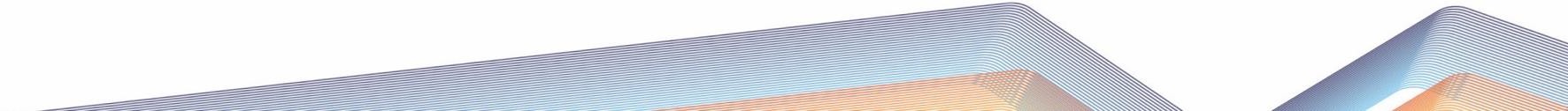 Memorandum of Understanding for the Framework Initiative:“Fashion Restart”“Health Emergencies”“Dyeing Small Batches”“Circular Economy in the textile & clothing sector” MOU REF: …/…..This Memorandum of Understanding (MOU) sets for the terms and understanding between the following parties:“Tex-Med Alliance Project”, represented by the Framework Initiative’s Coordinating Partner(i.e.; ACI, mfcpole, CETTEX, CTN)Name of the Enterprise or Business Representative Organizationfor a cross-border cooperation initiative, as settled hereinafter.Background.“Tex-Med Alliances - is a project funded by the EU ENI CBCMED Programme.The TEX-MED ALLIANCES objective is to design, implement and support Cross-Border Cooperation (CBC) initiatives aiming at establishing new Euro-Mediterranean Alliances among enterprises and other economic organizations. TEX-MED ALLIANCES identified “Framework CBC Initiatives are:“Fashion Restart”:Fashion Restart has the objective of supporting SMEs in the recovering of their business after the slow down due to the Covid 19 pandemic and concurrently strengthen their market position by the development of their own collection and brands in the domestic and international markets. The actual goal of the initiative is to set up an alliance among SMEs for the development of own collections and brands.“Health Emergencies”Health Emergencies has the goal to establish a cluster of SMEs specialized in Health/protection textiles able to provide quick and qualifies supplies in case of outbreaks of infections and/or epidemics and/or pandemics.“Dyeing Small Batches”Dyeing Small Batches is focused on the improvement of technical skills of SMEs in the finishing phase of dyeing, in particular for small items and for small quantities. Its goal is to enable a number of SMEs to add value to their production.“Circular Economy in the textile & clothing sectorCircular Economy in the T/C sector is mainly concerned in recycling or giving a “second life” to stocks of raw materials, discarded items and used equipment. The ultimate goal is to set up an alliance, supported by a virtual marketplace, among potential supplier and potential customers in order to give continuity to such deals.Purpose of the MoU.By this MoU, the underwriting MSMEs/BROs will contribute to the actual implementation of the selected Initiative, under the direction of the Framework Initiative’s Coordinating Partner.By these MoU, the Project provides to SME/BRO:Networking opportunities with Mediterranean MSMEs/BROsTechnical assistance provided by the Project teamSpecialised consultancy services, according to the Initiatives needsFinancial contribution (sub-grant) to cover costs for the implementation of Initiative outputs or activities1.The SME/BRO commits to:Contribute to the achievement of the Initiative’s objectivesShare with other participating SMEs any knowledge/practice arising from of the InitiativeParticipate to an Alliance with other SMEs in order to give continuity and sustainability to the CBC Initiative (according to the positive outcomes of the Initiative)Duration.This MOU is effective upon signature by the parties and will remain in effect until the signature of an Alliance, or until the end of the TEX-MED Alliance Project.This MOU may be modified by mutual consent of the parties.1 The sub-grant awarding requires the submission of an application form and is subject to the approval by the Project.Party 1 : on behalf of TMA Project:Party 2 (MSME or BRO)Organization:	…………………………………Address:	……………………………………Telephone:	…………………………………E-mail:	…………………………………Organization:	…………………………………Address:	……………………………………Telephone:	…………………………………E-mail:	…………………………………Represented by: ………………………………Position:	…………………………………Signature:	…………………………………Represented by: ………………………………Position:	…………………………………Signature:	…………………………………Date:	…………………………………Date:	…………………………………